Année Universitaire   20  / 20 N° 01              DECLARATION  SUR L’HONNEURJe, Soussigné :Nom et Prénom :Date et lieu de naissance : Déclare sur l’honneur n’exercer aucune activité rémunérée,  N’être pas engagé auprès d’une entreprise, Administration ou Institution.                                                            Tiaret, le ....................                                                                          SignatureMinistère de L’Enseignement Supérieuret de la Recherche ScientifiqueUniversité IBN KHALDOUN de TiaretVice-Rectoratde la formation supérieure  de  troisième cycle, l’habilitation universitaire et la recherche scientifique  et la formation supérieure de la post-graduationالـجمهوريـة الـجزائرية الـديمقراطيـة الـشعبيـــةRépublique Algérienne Démocratique et Populaire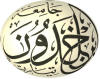 وزارة الـتعليـم الــعالـي و الـبحث العلمـيجامعة ابن خلدون  تيارتنيابة مديرية الجامعة للتكوين العالي في الطور الثالث ، التأهيل الجامعي و البحث العلمي و التكوين العالي فيما بعد التدرج 